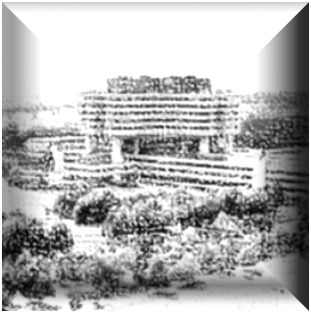 Poštovani,Sa zadovoljstvom vas obaveštavamo da će se redovna decembarska Kardiološka sekcija SLD u Vojnomedicinskoj akademiji održati 22.decembra 2022. sa početkom u 15.00 h (amfiteatar VMA, 4.sprat). PROGRAMPosle sastanka organizovan je koktel.Dobrodošli!Prof. Branislava Ivanović, predsednica kardiološke sekcije SLDDoc. Dr Nemanja Đenić, načelnik Klinike za urgentnu internu medicinu VMAСатницаТемаМетод обуке*Предавач15-15.05Uvodna rečpredavanjeDoc dr sc. Nemanja Đenić15.05-15.20Statistički podaci klinike za urgentnu internu medicinu VMA u lečenju srčane insuficijencije i osvrt na najnovije preporuke u lečenju SIpredavanjeDoc dr sc. Snježana Vukotić15.20-15.30Osvrt na najnovije preporuke u lečenju SI-uloga SGLT 2 inhibitorapredavanjeAsist.dr sc. Boris Džudović15.30-15.45Srčana insuficijencija sa redukovanom ejekcionom frakcijom leve komore-HEFrEF (prikaz slučaja dilatativne kardiomiopatije)predavanjePrim.dr Danijela Vraneš15.45-16.00 Akutna srčana insuficijencija, prikaz slučaja i novine u preporukamapredavanjeDr Miodrag Šipčić16.00.16.15Srčana insuficijencija sa očuvanom ejekcionom frakcijom  leve komore, prikaz  slučaja i osvrt na preporukepredavanjeAsist. Dr sc. Milena Pandrc16.15-16.30Kardiogeni šok u infarktu miokarda, prikaz slučaja i peporuke u lečenjupredavanjeDr Anđelko Hladiš16.30-16.45Srčana insuficijencija u kardiomiopatijama, prikaz slučaja i literaturnih podatakapredavanjeProf.dr Anđelka Ristić